ОБЪЯВЛЕНИЕ.ООО «САПФИР» Клуб «RMH»Расположенный по адресу:г.Ульяновск,ул.Гончарова,д 21 Ищет в команду:Поваров.График работы: сменныйЗаработная плата:1600 рублей за выход+сервисОфицианты.График работы: сменныйЗаработная плата 1200 рублей за выход+сервисБесплатное питание, развоз,раз в месяц «Staf Pati»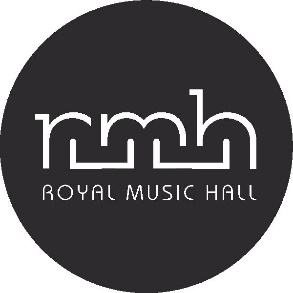 